VATROGASNA ZAJEDNICA OPĆINE KRALJEVEC NA SUTLIKraljevec na Sutli 132, 49294 Kraljevec na Sutli                                   PLAN I OPERATIVNI PROGRAM RADA      VATROGASNE ZAJEDNICE OPĆINE KRALJEVEC NA SUTLI       ZA 2021. GODINUKRALJEVEC NA SUTLI, LISTOPAD 2020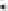 Na temelju članka 38. Statuta Vatrogasne zajednice općine Kraljevec na Sutli te po prethodnom prijedlogu Upravnog odbora Vatrogasne zajednice općine Kraljevec na Sutli, Skupština Vatrogasne zajednice općine Kraljevec na Sutli na elektronskoj sjednici održanoj dana __________ 2020. godine donosiP LA N  RADAVATROGASNE ZAJEDNICE OPĆINE KRALJEVEC NA SUTLI ZA 2021. GODINUUVOD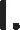 Vatrogasna djelatnost je sudjelovanje u provedbi preventivnih mjera zaštite od požara i eksplozija, gašenje požara i spašavanje Ijudi i imovine ugroženih požarom i eksplozijom, pružanje tehničke pomoći u nezgodama i opasnim situacijama te obavljanje i drugih poslova u, ekološkim i inim nesrećama. Kao stručnu i humanitarnu djelatnost od interesa za Republiku Hrvatsku, ovu djelatnost obavljaju kao javnu službu javne vatrogasne postrojbe, dobrovoljna vatrogasna društva i vatrogasne zajednice.Vatrogastvo na području djelovanja općine Kraljevec na Sutli zasnovano je na najplemenitijim Ijudskim osobinama, hrabrosti i nesebičnoj požrtvovnosti, stručnosti, pomoći bližnjemu u nevolji, a što svjedoči i neprekidna nazočnost naših vatrogasaca u zaštiti materijalnih dobara i spašavanju Ijudskih života. Članice i članovi Zajednice na dobrovoljnoj osnovi rade na unapređenju vatrogastva i zaštite od požara, te obavljaju i druge poslove kojima se podupire vatrogasna djelatnost i ostvaruju ciljevi i zadaci Zajednice.Vatrogasna zajednica je najviši oblik organiziranosti vatrogastva u općini Kraljevec na Sutli, strukovna je i humanitarna organizacija dobrovoljnih vatrogasnih društava i vatrogasnih postrojbi u općini Kraljevec na Sutli . Svoju djelatnost Zajednica obavlja bez namjere stjecanja dobiti, podvrgavajući se u ostvarivanju svojih interesa i ciljeva, pravilima utvrđenim Statutom, zakonskim propisima te propisima iz područja vatrogastva, zaštite od požara i civilne zaštite, smjernica i Programa rada HVZa, planskih dokumenata općine Kraljevec na Sutli te prioritetnih zadaća u radu Zajednice i DVDa u sastavu Zajednice te Vatrogasne zajednice Krapinsko-zagorske županije (u daljnjem tekstu: VZ KZŽ).U svrhu obavljanja vatrogasne djelatnosti u Zajednicu je udruženo šest dobrovoljnih vatrogasnih društava s područja općine Kraljevec na Sutli.Il. FINANCIRANJE VATROGASNE DJELATNOSTIUstavom Republike Hrvatske propisuje se da jedinice lokalne samouprave obavljaju poslove iz lokalnog djelokruga kojima se neposredno ostvaruju potrebe građana medu kojima je i zaštita od požara. Nadalje, Zakonom o zaštiti od požara ovo se područje određuje kao područje od posebnog interesa za Republiku Hrvatsku, a provodi je, uz ostale, pravne osobe i udruge koje obavljaju vatrogasnu djelatnost te jedinice lokalne i područne (regionalne) samouprave.Sredstva za financiranje redovne djelatnosti Zajednice osiguravaju se u proračunu općine, iz sredstava ostvarenih iz dijela premije osiguranja od požara, iz vlastitih prihoda, dotacija od VZKZŽ i drugih izvora.Zakon o vatrogastvu propisuje način određivanja visine sredstava koji se iz proračuna izdvajaju zapotrebe djeiatnosti vatrogasnih organizacija i to u obliku postotka od visine proračuna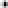 Prateći odredbe navedenih zakona, kao i drugih zakona i propisa koji reguliraju djelatnost vatrogastva i udruga te propisa o o financijskom posłovanju i računovodstvu neprofitnih organizacija ("Narodne novine” broj 121/14.), Pravilnik o izvještavanju u neprofitnom računovodstvu i registru neprofitnih organizacija ("Narodne novine” broj 31/15.), Pravilnik o neprofitnom računovodstvu i računskom planu ("Narodne novine" broj 1/15.) i Pravilnik o susłavu financijskog upravljanja i kontrola te izradi i izvršavanju financijskih planova neprofitnih organizacija ("Narodne novine" broj 119/15.) Vatrogasna zajednica izradila je Program rada i Financijski plan Vatrogasne zajednice općine Kraljevec na Sutli za 2021. godinu.OSNOVNI CIUEVICiljevi Zajednice su:unapređenje susłava zaštite od požara i vatrogastva na području djelovanja Zajednice,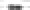  učinkovita provedba vatrogasne djelatnosti na području djelovanja Zajednice, 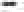 pripremanje vatrogasnog sustava za sudjelovanje u susłavu zaštite i spašavanja, 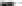 aktivnosti u pogledu podizanja razine vatrogasne kulture u lokalnoj samoupravi,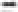   promicanje značaja dobrovoljnog vatrogastva.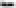 PLANIRANE AKTIVNOSTI VZO U 2021. GODINIAktivnosti na unapređenju zaštite od požara i vatrogastvaOsposobljavanja i usavršavanja, vježbe i natjecanjaSkrb o pomlađivanju i rad sa mladimaPromidžba, informiranje i manifestacije1. AKTIVNOSTI NA UNAPREĐENJU ZAŠTITE OD POŽARA I VATROGASTVA sudjelovati u aktivnom provođenja procjene ugroženosti od požara i tehnoloških eksplozija i plana zaštite od požara na nivou općine, 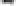  pružiti stručnu pomoć kod izrade Plana procjene ugroženosti od požara i tehnoloških eksplozija i Plana zaštite od požara za područje općine Kraljevec na Sutli,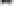   raditi na unapređenju protupožarne preventive, 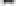 kontrolirati nabavu i ispravnost opreme i sprava,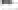  organizirati nabavu potrebite opreme koja nedostaje, te zamijeniti dotrajalu i otpisanu,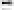   kontrolirati namjensko trošenje financijskih sredstava po DVD-ima VZO Kraljevec na Sutli,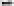   utvrditi i provesti stručni nadzor nad radom vatrogasnih postrojbi temeljem obveza utvrđenih Zakonom o vatrogastvu,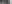   izvršiti pregled hidrantske mreže na području općine, 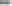 provoditi odluku o spaljivanju suhe trave, korova i raslinja,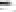  tijekom mjeseca svibnja, «Mjeseca zaštite od požara» i 04. svibnja «Dana vatrogastva», organizirati i poticati aktivnosti koje su obvezne ( utvrđivanje intervencijske spremnosti, kontrola ispravnosti vatrogasnih sprava i opreme, održavanje združenih i pojedinačnih vatrogasnih pokaznih vježbi i sł.) i aktivnosti koje su prikladne za promociju vatrogastva uopće (prigodna natjecanja, mimohodi, posjeti ustanovama — škole, druženje s djecom i mladeži i dr.)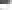  tijekom mjeseca svibnja održati „Dan otvorenih vrata VZO” i upoznati pučanstvo sa stanjem opreme i načinom djelovanja vatrogasne postrojbe.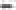 planirati i održati potreban broj sjednica, te pripremiti materijale za sjednice tijela i odbora Vatrogasne zajednice sukladno Statutu i posłovnicima o radu pojedinih tijela i odbora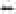 održati redovnu izborno izvještajnu Skupštinu VZO, na kojem će se izabrati novo rukovodstvo VZO Kraljevec na Sutli, podnijeti izvješća o radu te Statut uskladiti s novim Zakonom o vatrogastvu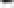  održati redovnu Skupštinu VZO na kojoj će se usvojiti Plan rada i Financijski plan VZ za 2022. godinu,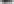 OSPOSOBUAVANJE I USAVRŠAVANJE, VJEŽBE NATJECANJAprovoditi osposobljavanje članova dobrovoljnih vatrogasnih društava za zvanja i specijalnosti prema potrebama koje će se ukazati na terenu. 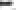  sudjelovanje u edukacijama koje provodi VZKZŽ, 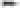 sudjelovanje na stručnim skupovima što ih organiziraju vatrogasne organizacije (HVZ, vzaž) 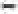  planirati i sudjelovati u pripremama i provođenju vatrogasnih vježbi članica,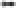  sudjelovanje na Županijskom i ostalim vatrogasnim natjecanjima, 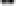 organizirati stručno 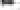   osposobljavati i usavršavati vatrogasne kadrove, 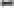  provoditi obučavanje pučanstva za provedbu preventivnih mjera zaštite od požara i spašavanje 'judi i imovine ugroženih požarom, 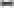 uputiti na liječnički pregled operativne članove vatrogasnih postrojbi,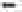 SKRB O POMLADIVANJU I RAD SA MLADIMA poticati rad s mladima, 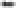  poticati suradnju sa školskim i predškolskim ustanovama kroz izvannastavne i nastavne programe  promicanja vatrogastva i promicanja vatrogastva i zaštite od požara.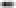  omogućiti boravak mladeži u Kampu vatrogasne mladeži u Fažani,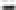  sudjelovati s traženim brojem odjeljenja djece i mladeži na tradicionalnom susretima vatrogasne mladeži,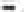 PROMIDŽBA, INFORMIRANJE I MANIFESTACIJEdistribucija promidžbenih brošura i letaka kućanstvima i školama, 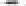 objavljivati aktualne informacije i događanja na internet stranicama općine, u lokalnom listu te na internet stranicama VZ Kraljevec na Sutli,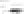  poticati i uključivanje osnovnih škola  u program edukacije djece na temu opasnosti, nastajanje i širenja požara te na temu vatrogastva i zaštite i spašavanja, 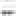 informirati pučanstvo o preventivnim mjerama zaštite od požara, upoznavanje s povećanjem postotka nastajanja požara otvorenog prostora,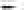  pratiti redoslijed jubilarnih obljetnica DVD-a — članica Zajednice, te ih financijski pratiti i pomagati prema odlukama Upravnog odbora,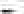  obilježiti dan Sv. Florijana prisustvovanjem misnom slavlju,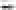   sudjelovati na hodočašću vatrogasaca RH u Nacionalnom svetištu u Mariji Bistrici, 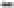 suradnja sa društvima iz susjednih Vatrogasnih zajednica, Vatrogasnom zajednicom Županije Krapinsko-zagorske i Zagoskom JVP i Hrvatskom vatrogasnom zajednicom,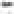 surađivati sa organizacijama i pojedincima iz oblasti zaštite od požara radi unapređenja stručnosti i kvalitete obavljanja vatrogasne djelatnosti, 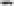 aktivno sudjelovati na obilježavanju dana Općine, i ostalih kulturnih i inih manifestacija, 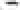 provoditi aktivnu suradnju sa jedinicama lokalne samouprave (općina, županija), sredstvima javnog informiranja i svim drugim subjektima kojima je u interesu unapređenje i provođenje zaštite od požara i vatrogastva ukupno i kako bi se Plan i program rada što lakše izvršio.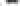 ZAKLJUČAK:Vatrogasna zajednica općine Kraljevec na Sutli će pored zadaća planiranih u ovom programu, raditi na ostvarivanju i drugih aktivnosti što proizlaze iz Zakona o zaštiti od požara, Zakona o vatrogastvu, ostalih zakonskih propisa, Statuta Zajednice te sadržaja i zadataka koji će se temeljiti na zaključcima i dogovorima jedinice lokalne samouprave, VZKZŽ, Hrvatske vatrogasne zajednice i strukovnim organizacijama i institucijama. Ovaj Program rada je terneljni akt koji daje smjernice za planiranje financijskih sredstava odnosno kojim će se utvrditi financijske osnove za provedbu pojedinih aktivnosti tijekom 2021.godine. Financijski plan VZO sastavni je dio Programa rada. Temeljem Programa rada Zapovjedništvo VZO izradilo je Operativni plan aktivnosti za 2021. godinu kojim su razrađene pojedine točke Programa rada za 2021. godinu. Operativni plan sastavni je dio ovog Plana I programa rada.                                                                                                          Predsjednik VZO Kraljevec na Sutli                                                                                                                         Mario Harapin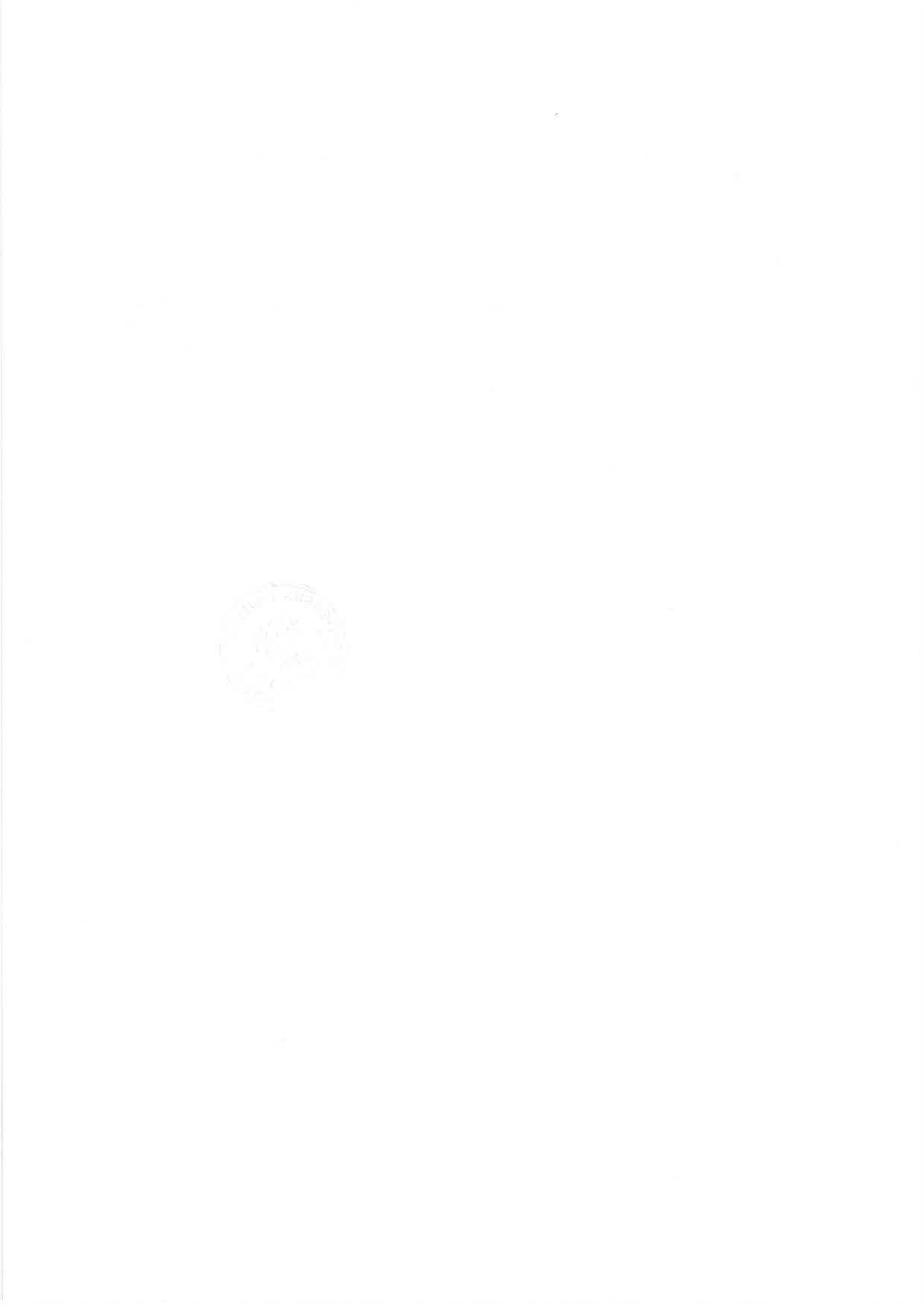 OPERATIVNI PROGRAMAKTIVNOSTI ZAPOVJEDNIŠTVA VATROGASNE ZAJEDNICE OPĆINE KRALJEVEC NA SUTLI ZA 2021. GODINUUskladiti ustrojstvo dobrovoljnog vatrogastva i način njihovog rada na području općine Kraljevec na Sutli s odredbama Zakona o vatrogastvu koji je stupio na snagu dana 01 .siječnja 2020. godine1.1. U skladu sa novim Zakonom o vatrogastvu sudjelovati u pripremi izradeVatrogasne mreže vatrogasnih postrojbi za obavljanje vatrogasne djelatnosti u RH1.2.Sudjelovati u izradi prijedloga vatrogasnog plana Općine u skladu sa novim Zakonom o vatrogastvu. Vatrogasnim planom se razrađuju principi djelovanja vatrogasnih organizacija i vatrogasnih postrojbi u provedbi vatrogasne djelatnosti, upravljanje vatrogasnim sustavom u slučaju izvanrednih događaja, nesreća i katastrofa, definiraju se odnosil suradnja i usklađuje planiranje i provođenje vatrogasnih mjera od lokalne do državne razine.Za vatrogasne postrojbe utvrđene Vatrogasnom mrežom usmjeravati obuku postrojbi, stručnu izobrazbu članova (posebice zapovjednika) i nabavu opreme prema pravilnicima koji će biti donešeni na temelju novog Zakona o vatrogastvu.Nastavak edukacija za osnove vatroneta; UVI-a; Sustava za praćenje vozila i GIS; Interaktivna baza opasnih tvari ; Sustav za uzbunjivanje-daljinski uklop sirena;Razvojem informacijskih tehnologija i vatrogastva pojavila se mogućnost, ali i sve veća potreba, za uvođenjem informatizacije u procese vatrogasne djelatnosti. Pojam ”informatizacija" može se definirati kao uvođenje programskih alata koji olakšavaju protok, spremanje i pristup informacijama, omogućujući tako dobar pregled podataka potrebnih za donošenje odluka2. Preventivni pregledi2.1 . Donijeti plan preventivnih pregleda za područje svakog DVD-a i aktivirati povjerenstva za provođenje preventivnih pregleda stambenih i gospodarskih zgrada u okviru zakonskih ovlasti, potrebno je ukazati Općinskom vijeću i Načelnici općine na potrebu njezinog donošenja.2.2. Kontrolirati provodenje Županijske odluke o spaljivanju korova trave i drugog otpadnog materijala biljnog porijekla, na otvorenom prostoru. Radi smanjenja broja požarnih intervecija na otvorenom prostoru potrebno je preventivno djelovati u smislu organiziranja dežurstva kod spaljivanja većih površina.3. Promidžbene aktivnosti3.1 . Sudjelovati u akcijama zaštite čovjekove okoline na nivou Općine prema posebnim programima.3.2. Organizirati i provoditi predavanja za školsku djecu, prvenstveno uzrasta 1-4 razreda, u mjesecu zaštite od požara, te promovirati izvannastavne aktivnosti u vatrogastvu.4. Osposobljavanje vatrogasnih kadrova4.1 . Kontinuirano provoditi organizaciju osposobljavanja vatrogasnih kadrova za sva zvanja, klase i specijalnosti kao i osposobljavanje puöanstva vodeéi pritom raöuna o potrebama tih kadrova u vatrogastvu. Posebnu pažnju posvetiti osposobljavanju za spacijalnosti..Pri svakom DVD-u provesti osposobljavanje vatrogasne mladeži ako ima mladež.4.2. Sudjelovati na predavanju za zapovjednike dobrovoljnih vatrogasnih društava, s ciljem upoznavanja sa zakonskim propisima uz stavljanje naglaska na zapovjedanje na intervencijama.5. Vatrogasna natjecanjaUčestvovati  na  natjecanjima ( memorijali i kupovi) u organizaciji naših DVDa, kao i na natjecanjima koja se provode u susjednim JLS Aktivnosti u povodu Dana vatrogastva, Svetog Florijana i tijekom mjeseca zaštite Od požara-"Svibanj 2021".. Sudjelovati u obilježavanju "Dana vatrogastva" (04.05.2021.) i štovanju lika sv.Florijana, prema programima vatrogasnih zajednica i DVD-a te sudjelovati na hodočašću vatrogasaca u nacionalno svetište Marija Bistrica prema programu Hrvatske vatrogasne zajednice.Tijekom "Mjeseca zaštite Od požara-SVlBANJ 2021" i mjeseca lipnja organizirati javnu taktičku vježbu u VZO Kraljevec na Sutli6.3.Tijekom "Mjeseca zaštite Od požara-SVlBANJ 2021" organizirati dane otvorenih vrata u svim DVD-ima.Svaki DVD obavezan je sudjelovati na taktičkoj vježbi, (samostalno ili u suradnji s drugim vatrogasnim postrojbama). Plan vježbe,mjesto i datum održavanja, obavezno dostaviti Zapovjedniku VZ KZŽ.6.4.Provoditi kontrolu ispravnosti vatrogasne opreme i sredstava za gašenje požara te provesti kontrolne uzbune za provjeru spremnosti vatrogasnih postrojbi u suradnji sa Zapovjednikom VZ KZŽ. Način provodenja kontrole bit ée utvrden na sjednici Zapovjedništva VZ KZŽ.7. Vatrogasne manifestacije7.1 . Sudjelovati u obilježavanju obljetnica i drugih manifestacija u organizaciji DVD-a.7.2. Održavati prijateljske odnose sa DVD-ima u RH i EU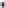 8. ČIanstvo i rad sa vatrogasnom mladeži8.1 . Prema financijskim mogućnostima uputiti što veći broj vatrogasne mladež na boravak u Kampu vatrogasne mladeži u Fažani.8.2 Raditi na angažiranju novih članova, vatrogasne mladeži i djece te s njima vježbati.9. Sjednice Zapovjedništva VZO Kraljevec na Sutli Temeljem Operativnog plana aktivnosti Zapovjedništva VZO Kraljevec na Sutli , planira se održati 4 sjednice Zapovjedništva u 2021. godini. Svaka sjednica održat će se prilikom organizacije i razrade pojedinih aktivnosti iz Operativnog programa rada, a tada će se odrediti rokovi izvršenja i nosioci pojedinih aktivnosti.Ovaj operativni program aktivnosti zapovjedništva VZO Kraljevec na Sutli daje se na utvrđivanje Predsjedništvu VZO Kraljevec na Sutli .DVD-i na području VZO uskladit će svoje programe aktivnosti i planove rada s ovim Operativnim programom aktivnosti za 2021. godinu i odgovorni su za njegovo provođenje u dijelu koji se odnosi na njih.Kraljevec na Sutli, Rujan 2020.                                                                                          Zapovjednik VZO Kraljevec na Sutli                                	Mario Čuk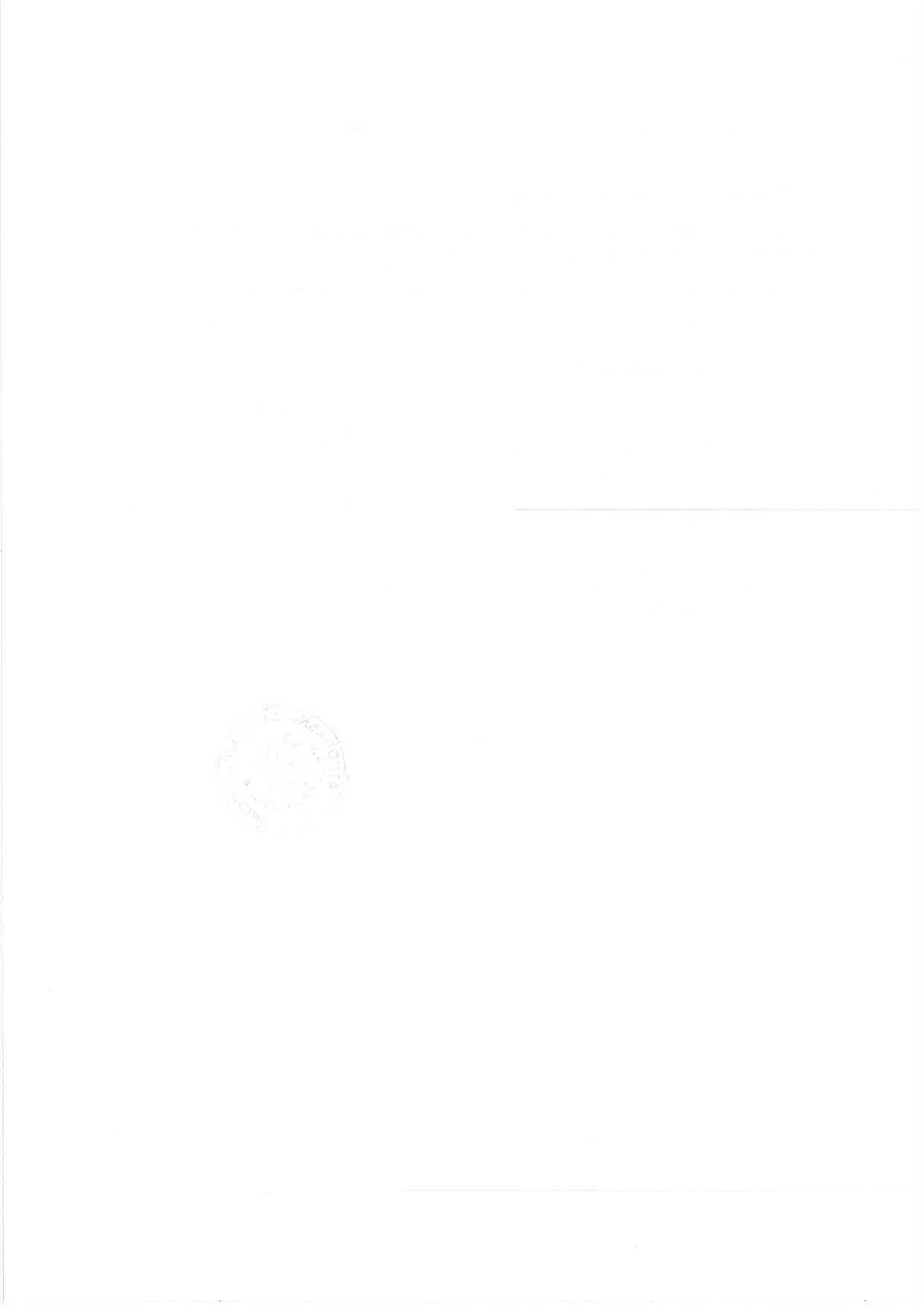 